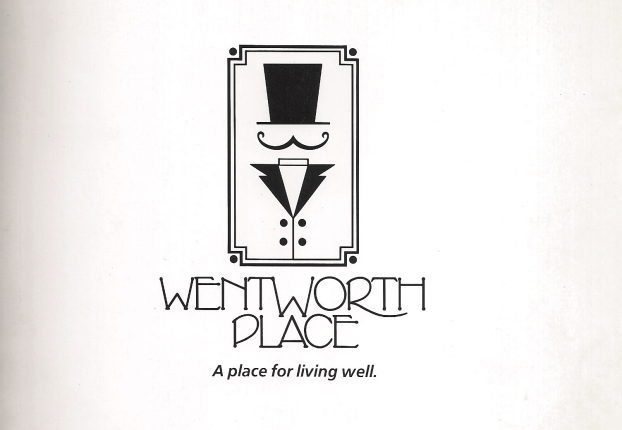 Wentworth Place, A CondominiumUnit  Owners’  AssociationBoard of DirectorsSchedule of MeetingsWednesday, January 25, 2023 - Budget meeting will start at 6:00pm followed by regular meeting at 7:00pmWednesday, February 22, 2023 Wednesday March 8, 2023 (Annual Meeting starts at 6:30pm) Wednesday, April 26, 2023Wednesday, May 24, 2023Wednesday, June 28, 2023Wednesday, July 26, 2023Wednesday, August 23, 2023Wednesday, September 27, 2023   Wednesday, October 25, 2023Wednesday, December 6, 2023 Meetings commence at 7:00pm via Zoom Management andBoard of Directors10/26/2022